مقيـاس فاعلية الذات الانفعالية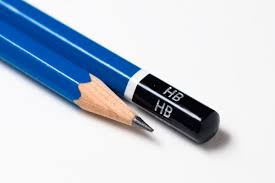  The Emotional Self-Efficacy Scaleالبيانات الشخصيـة:يـرجى الإجابة عن الأسئلة بوضع دائرة حول الرقم الذي يصف سلوكك بشكل صحيحالتخصص: إدارة أعمال/ الاتصال الجماهيري/ القانون              المستوى الدراسي: السنة الأولى/ السنة الثانية/ السنة الثالثة/ السنة الرابعة/ الماجستيرالنوع: ذكـر/ أنثى(1) أُحدد انفعالاتي السلبية بشكل صحيح(1) أُحدد انفعالاتي السلبية بشكل صحيح(1) أُحدد انفعالاتي السلبية بشكل صحيح(1) أُحدد انفعالاتي السلبية بشكل صحيح(1) أُحدد انفعالاتي السلبية بشكل صحيح0  أبداً1  نادراً2   أحياناً3   غالباً4  دائماً(2) أُسَاعد الآخرين على تغيير انفعالاتهم السلبية بأخرى إيجابية(2) أُسَاعد الآخرين على تغيير انفعالاتهم السلبية بأخرى إيجابية(2) أُسَاعد الآخرين على تغيير انفعالاتهم السلبية بأخرى إيجابية(2) أُسَاعد الآخرين على تغيير انفعالاتهم السلبية بأخرى إيجابية(2) أُسَاعد الآخرين على تغيير انفعالاتهم السلبية بأخرى إيجابية0  أبداً1  نادراً2   أحياناً3   غالباً4  دائماً(3) عندما تكون انفعالاتي سلبية، أحاول جاهداً أن أركز على انفعالات أخرى إيجابية(3) عندما تكون انفعالاتي سلبية، أحاول جاهداً أن أركز على انفعالات أخرى إيجابية(3) عندما تكون انفعالاتي سلبية، أحاول جاهداً أن أركز على انفعالات أخرى إيجابية(3) عندما تكون انفعالاتي سلبية، أحاول جاهداً أن أركز على انفعالات أخرى إيجابية(3) عندما تكون انفعالاتي سلبية، أحاول جاهداً أن أركز على انفعالات أخرى إيجابية0  أبداً1  نادراً2   أحياناً3   غالباً4  دائماً(4) أستطيع أن أحدد سبب شعوري بانفعال إيجابي (السعادة...)(4) أستطيع أن أحدد سبب شعوري بانفعال إيجابي (السعادة...)(4) أستطيع أن أحدد سبب شعوري بانفعال إيجابي (السعادة...)(4) أستطيع أن أحدد سبب شعوري بانفعال إيجابي (السعادة...)(4) أستطيع أن أحدد سبب شعوري بانفعال إيجابي (السعادة...)0  أبداً1  نادراً2   أحياناً3   غالباً4  دائماً(5) أُرَكِّز على الانفعالات الإيجابية لإيجاد حلول للمشكلات التي أواجهها(5) أُرَكِّز على الانفعالات الإيجابية لإيجاد حلول للمشكلات التي أواجهها(5) أُرَكِّز على الانفعالات الإيجابية لإيجاد حلول للمشكلات التي أواجهها(5) أُرَكِّز على الانفعالات الإيجابية لإيجاد حلول للمشكلات التي أواجهها(5) أُرَكِّز على الانفعالات الإيجابية لإيجاد حلول للمشكلات التي أواجهها0  أبداً1  نادراً2   أحياناً3   غالباً4  دائماً(6) أستطيع معرفة ما يُسبب للآخرين انفعالات إيجابية (6) أستطيع معرفة ما يُسبب للآخرين انفعالات إيجابية (6) أستطيع معرفة ما يُسبب للآخرين انفعالات إيجابية (6) أستطيع معرفة ما يُسبب للآخرين انفعالات إيجابية (6) أستطيع معرفة ما يُسبب للآخرين انفعالات إيجابية 0  أبداً1  نادراً2   أحياناً3   غالباً4  دائماً(7) أستطيع أن أُبَدِّل انفعالي السلبي بآخر إيجابي(7) أستطيع أن أُبَدِّل انفعالي السلبي بآخر إيجابي(7) أستطيع أن أُبَدِّل انفعالي السلبي بآخر إيجابي(7) أستطيع أن أُبَدِّل انفعالي السلبي بآخر إيجابي(7) أستطيع أن أُبَدِّل انفعالي السلبي بآخر إيجابي0  أبداً1  نادراً2   أحياناً3   غالباً4  دائماً(8) أُحدد انفعالاتي الإيجابية بشكل صحيح(8) أُحدد انفعالاتي الإيجابية بشكل صحيح(8) أُحدد انفعالاتي الإيجابية بشكل صحيح(8) أُحدد انفعالاتي الإيجابية بشكل صحيح(8) أُحدد انفعالاتي الإيجابية بشكل صحيح0  أبداً1  نادراً2   أحياناً3   غالباً4  دائماً(9) أستطيع أن أحدد سبب شعوري بانفعال سلبي (الحزن، الغضب...) (9) أستطيع أن أحدد سبب شعوري بانفعال سلبي (الحزن، الغضب...) (9) أستطيع أن أحدد سبب شعوري بانفعال سلبي (الحزن، الغضب...) (9) أستطيع أن أحدد سبب شعوري بانفعال سلبي (الحزن، الغضب...) (9) أستطيع أن أحدد سبب شعوري بانفعال سلبي (الحزن، الغضب...) 0  أبداً1  نادراً2   أحياناً3   غالباً4  دائماً(10) أضبط انفعالاتي عندما أكون تحت ضغط(10) أضبط انفعالاتي عندما أكون تحت ضغط(10) أضبط انفعالاتي عندما أكون تحت ضغط(10) أضبط انفعالاتي عندما أكون تحت ضغط(10) أضبط انفعالاتي عندما أكون تحت ضغط0  أبداً1  نادراً2   أحياناً3   غالباً4  دائماً(11) أحدد، بطريقة صحيحة، متى يشعر الآخرين بانفعال إيجابي(11) أحدد، بطريقة صحيحة، متى يشعر الآخرين بانفعال إيجابي(11) أحدد، بطريقة صحيحة، متى يشعر الآخرين بانفعال إيجابي(11) أحدد، بطريقة صحيحة، متى يشعر الآخرين بانفعال إيجابي(11) أحدد، بطريقة صحيحة، متى يشعر الآخرين بانفعال إيجابي0  أبداً1  نادراً2   أحياناً3   غالباً4  دائماً(12) أعيش الحالة المزاجية التي تُناسِب الموقف(12) أعيش الحالة المزاجية التي تُناسِب الموقف(12) أعيش الحالة المزاجية التي تُناسِب الموقف(12) أعيش الحالة المزاجية التي تُناسِب الموقف(12) أعيش الحالة المزاجية التي تُناسِب الموقف0  أبداً1  نادراً2   أحياناً3   غالباً4  دائماً(13) أُدرِك ما يتسبب بشعور الآخرين بانفعال سلبي(13) أُدرِك ما يتسبب بشعور الآخرين بانفعال سلبي(13) أُدرِك ما يتسبب بشعور الآخرين بانفعال سلبي(13) أُدرِك ما يتسبب بشعور الآخرين بانفعال سلبي(13) أُدرِك ما يتسبب بشعور الآخرين بانفعال سلبي0  أبداً1  نادراً2   أحياناً3   غالباً4  دائماً(14) أعرف الانفعال الذي تدل عليه تعابير جسدي (لغة الجسد)(14) أعرف الانفعال الذي تدل عليه تعابير جسدي (لغة الجسد)(14) أعرف الانفعال الذي تدل عليه تعابير جسدي (لغة الجسد)(14) أعرف الانفعال الذي تدل عليه تعابير جسدي (لغة الجسد)(14) أعرف الانفعال الذي تدل عليه تعابير جسدي (لغة الجسد)0  أبداً1  نادراً2   أحياناً3   غالباً4  دائماً(15) عندما تكون انفعالاتي إيجابية؛ فإنّ ذلك يُساعدني على توليد أفكار جيدة(15) عندما تكون انفعالاتي إيجابية؛ فإنّ ذلك يُساعدني على توليد أفكار جيدة(15) عندما تكون انفعالاتي إيجابية؛ فإنّ ذلك يُساعدني على توليد أفكار جيدة(15) عندما تكون انفعالاتي إيجابية؛ فإنّ ذلك يُساعدني على توليد أفكار جيدة(15) عندما تكون انفعالاتي إيجابية؛ فإنّ ذلك يُساعدني على توليد أفكار جيدة0  أبداً1  نادراً2   أحياناً3   غالباً4  دائماً(16) أعرف أسباب تَغير حالتي الانفعالية(16) أعرف أسباب تَغير حالتي الانفعالية(16) أعرف أسباب تَغير حالتي الانفعالية(16) أعرف أسباب تَغير حالتي الانفعالية(16) أعرف أسباب تَغير حالتي الانفعالية0  أبداً1  نادراً2   أحياناً3   غالباً4  دائماً(17) أستطيع تهدئة نفسي عندما أشعر بالغضب(17) أستطيع تهدئة نفسي عندما أشعر بالغضب(17) أستطيع تهدئة نفسي عندما أشعر بالغضب(17) أستطيع تهدئة نفسي عندما أشعر بالغضب(17) أستطيع تهدئة نفسي عندما أشعر بالغضب0  أبداً1  نادراً2   أحياناً3   غالباً4  دائماً(18) أكتشف انفعال الآخرين من خلال ما يظهر لديهم من لغة الجسد(18) أكتشف انفعال الآخرين من خلال ما يظهر لديهم من لغة الجسد(18) أكتشف انفعال الآخرين من خلال ما يظهر لديهم من لغة الجسد(18) أكتشف انفعال الآخرين من خلال ما يظهر لديهم من لغة الجسد(18) أكتشف انفعال الآخرين من خلال ما يظهر لديهم من لغة الجسد0  أبداً1  نادراً2   أحياناً3   غالباً4  دائماً(19) أُركز على الانفعالات لتنمية أدائي المعرفي (التفكير، التذكر...)(19) أُركز على الانفعالات لتنمية أدائي المعرفي (التفكير، التذكر...)(19) أُركز على الانفعالات لتنمية أدائي المعرفي (التفكير، التذكر...)(19) أُركز على الانفعالات لتنمية أدائي المعرفي (التفكير، التذكر...)(19) أُركز على الانفعالات لتنمية أدائي المعرفي (التفكير، التذكر...)0  أبداً1  نادراً2   أحياناً3   غالباً4  دائماً(20) أعرف أسباب تَغير الحالة الانفعالية للآخرين(20) أعرف أسباب تَغير الحالة الانفعالية للآخرين(20) أعرف أسباب تَغير الحالة الانفعالية للآخرين(20) أعرف أسباب تَغير الحالة الانفعالية للآخرين(20) أعرف أسباب تَغير الحالة الانفعالية للآخرين0  أبداً1  نادراً2   أحياناً3   غالباً4  دائماً(21) أساعد الآخرين على تهدئة أنفسهم عندما يغضبون(21) أساعد الآخرين على تهدئة أنفسهم عندما يغضبون(21) أساعد الآخرين على تهدئة أنفسهم عندما يغضبون(21) أساعد الآخرين على تهدئة أنفسهم عندما يغضبون(21) أساعد الآخرين على تهدئة أنفسهم عندما يغضبون0  أبداً1  نادراً2   أحياناً3   غالباً4  دائماً(22) أعرف ما أشعر به من انفعال من خلال تعابير وجهي(22) أعرف ما أشعر به من انفعال من خلال تعابير وجهي(22) أعرف ما أشعر به من انفعال من خلال تعابير وجهي(22) أعرف ما أشعر به من انفعال من خلال تعابير وجهي(22) أعرف ما أشعر به من انفعال من خلال تعابير وجهي0  أبداً1  نادراً2   أحياناً3   غالباً4  دائماً(23) أُركز على الانفعالات لتنمية أدائي الجسدي (الحركة، النشاط...) (23) أُركز على الانفعالات لتنمية أدائي الجسدي (الحركة، النشاط...) (23) أُركز على الانفعالات لتنمية أدائي الجسدي (الحركة، النشاط...) (23) أُركز على الانفعالات لتنمية أدائي الجسدي (الحركة، النشاط...) (23) أُركز على الانفعالات لتنمية أدائي الجسدي (الحركة، النشاط...) 0  أبداً1  نادراً2   أحياناً3   غالباً4  دائماً(24) أستطيع أن أحدد سبب شعوري بطريقة معينة(24) أستطيع أن أحدد سبب شعوري بطريقة معينة(24) أستطيع أن أحدد سبب شعوري بطريقة معينة(24) أستطيع أن أحدد سبب شعوري بطريقة معينة(24) أستطيع أن أحدد سبب شعوري بطريقة معينة0  أبداً1  نادراً2   أحياناً3   غالباً4  دائماً(25) أستطيع التركيز على الانفعال الصحيح الذي يؤدي إلى إيجاد الأفكار(25) أستطيع التركيز على الانفعال الصحيح الذي يؤدي إلى إيجاد الأفكار(25) أستطيع التركيز على الانفعال الصحيح الذي يؤدي إلى إيجاد الأفكار(25) أستطيع التركيز على الانفعال الصحيح الذي يؤدي إلى إيجاد الأفكار(25) أستطيع التركيز على الانفعال الصحيح الذي يؤدي إلى إيجاد الأفكار0  أبداً1  نادراً2   أحياناً3   غالباً4  دائماً(26) أستطيع معرفة ما يُسبب للآخرين انفعالات مختلفة(26) أستطيع معرفة ما يُسبب للآخرين انفعالات مختلفة(26) أستطيع معرفة ما يُسبب للآخرين انفعالات مختلفة(26) أستطيع معرفة ما يُسبب للآخرين انفعالات مختلفة(26) أستطيع معرفة ما يُسبب للآخرين انفعالات مختلفة0  أبداً1  نادراً2   أحياناً3   غالباً4  دائماً(27) أساعد الشخص الآخر على تنظيم انفعالاته عندما يعاني من فقدان شخص عزيز عليه(27) أساعد الشخص الآخر على تنظيم انفعالاته عندما يعاني من فقدان شخص عزيز عليه(27) أساعد الشخص الآخر على تنظيم انفعالاته عندما يعاني من فقدان شخص عزيز عليه(27) أساعد الشخص الآخر على تنظيم انفعالاته عندما يعاني من فقدان شخص عزيز عليه(27) أساعد الشخص الآخر على تنظيم انفعالاته عندما يعاني من فقدان شخص عزيز عليه0  أبداً1  نادراً2   أحياناً3   غالباً4  دائماً